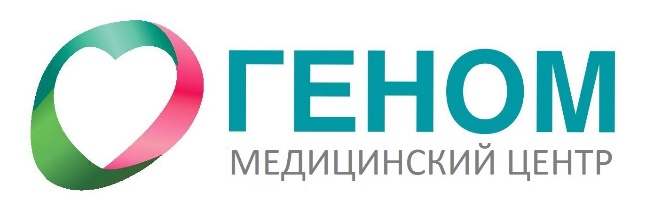 Прайс-лист на 1 января 2020гИсполнительный директор 
ООО «Геном-Дон»
Спитковская А.Д.
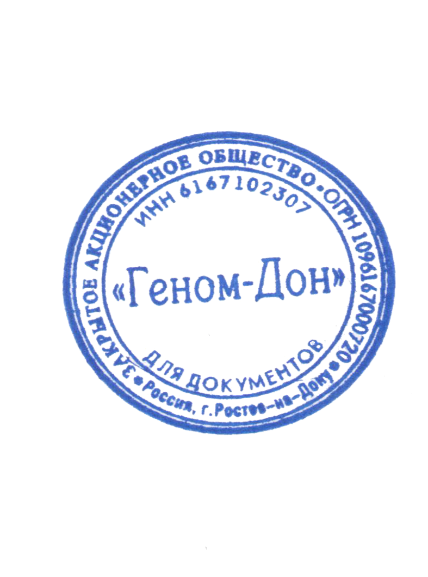 -------------------------- АртикулНоменклатура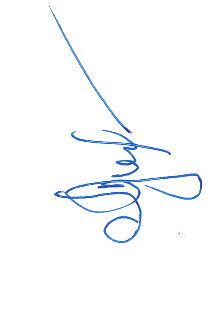 Платные АртикулНоменклатураRUB АртикулНоменклатураЦена03. УРОЛОГИЯ3.1.Амбулаторный приемB01.053.001.003Консультативный приём семейной пары у уролога-андролога1 500,00B01.053.001.001Консультация врача уролога (андролога) первичная1 300,00B01.053.002.001Консультация врача уролога (андролога) повторная1 000,003.2.Амбулаторные процедуры1 200,00A11.21.013.001Блокада семенного канатика1 200,00A11.21.004Сбор секрета простаты700,00А21.21.001Массаж простаты400,00A11.28.006.001Получение соскоба из уретры500,003.3.Операции36 000,00A11.21.012Биопсия ткани яичка (без анестезиологического пособия, с гистологическим анализом)18 200,00A16.21.012Вазорезекция (стерилизация)14 000,00A16.28.045.003Реваскуляризация яичка микрохирургическая (Микрохирургическая варикоцелэктомия (операция Мармара))24 000,00A16.28.045.003.001Реваскуляризация яичка микрохирургическая (Микрохирургическая варикоцелэктомия (операция Мармара))без анестезиологического пособия24 000,00A16.28.045.004Перевязка и пересечение яичковой вены субингвинальное по Мармару24 000,00A16.28.045.004.001Перевязка и пересечение яичковой вены субингвинальное по Мармару двусторонее36 000,00A16.21.021Наложение вазо-вазоанастомоза (Реконструктивная операция по восстановлению проходимости семявыводящих путей (эпидидимовазоанастамоз)(без  анестезиологического пособия))25 000,00A16.21.013Циркумцизио (Круговое иссечение крайней плоти) (без  анестезиологического пособия)16 000,00A11.28.008Инстилляция мочевого пузыря (Инстилляция лекарственных средств в мочевой пузырь)800,00A11.28.009Инстилляция уретры (Инстилляция лекарственных средств в уретру)400,00А16.21.037.003.002Иссечение кисты яичка (Иссечение кисты придатка яичка(без  анестезиологического пособия))18 200,00A16.28.045.003.005Реваскуляризация яичка микрохирургическая (Оперативное лечение водянки яичка (без  анестезиологического пособия)18 200,00A16.21.038.001Пластика уздечки крайней плоти (Оперативное лечение короткой уздечки полового члена (френулопластика) (без  анестезиологического пособия))18 000,00А16.21.037.004Иссечение кисты мужских половых органов (Удаление гигромы полового члена (без  анестезиологического пособия))10 000,00